Структура и органы управления образовательной организацииУправление дошкольным образовательным бюджетным учреждением осуществляется в соответствии с Законом Российской Федерации «Об образовании»,  Уставом ДОУ  и иными законодательными актами Российской Федерации.1.1.  Учредитель реализует собственные полномочия в соответствии с действующим законодательством Российской Федерации.Органами управления Детским садом являются:  а) Высший орган управления — функции высшего органа управления выполняет –  Учредитель (Собственник) Детского сада (посредством своего решения).б) Единоличный исполнительный орган управления – заведующий Детским садом.1.1.1. К компетенции высшего органа управления относится решение следующих вопросов:изменение настоящего устава, утверждение устава в новой редакции;определение приоритетных направлений деятельности Детского сада, принципов формирования и использования его имущества;назначение на должность заведующего Детским садом, в том числе заключение с ним, изменение и прекращение трудового договора в соответствии с трудовым законодательством и иными содержащими нормы трудового права нормативными правовыми актами;утверждение годового отчёта и годового бухгалтерского баланса;ревизионный контроль финансово – хозяйственной деятельности Детского сада;реорганизация и ликвидация Детского сада;решение иных вопросов предусмотренных настоящим Уставом.Полномочия высшего органа управления могут быть делегированы в той или иной части его компетенции, другим отраслевым (функциональным) органом администрации муниципального образования Лабинский район, кроме решения вопросов о реорганизации и ликвидации Детского сада.1.2. Управление Детским садом строится на принципах единоначалия и самоуправления. Порядок выборов органов самоуправления и их компетенция определяются настоящим Уставом.         В структуре управления Детского сада предусматриваются:-совет Детского сада;-попечительский совет;-заведующий Детским садом;          -педагогический совет;-общее собрание трудового коллектива.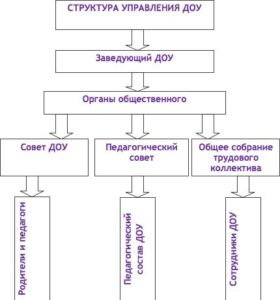 1.3. Высшим органом самоуправления Детского сада является Совет детского сада. Его состав формируется из числа работников Детского сада, родителей (лиц  их заменяющих), представителей общественности в соответствии с положением о Совете, утвержденном общим собранием коллектива и родительской общественности.Совет Детского сада:утверждает локальные акты Детского сада, порядок формирования и использования фондов Детского сада, режим жизни детей;рассматривает ежегодный отчет о результатах учебно-воспитательной работы;утверждает программу развития и деятельности Детского сада;при необходимости создает временные комитеты, советы по различным направлениям работы и устанавливает их полномочия;рассматривает поступление и расходование средств;привлекает дополнительные финансовые средства для укрепления и развития материально-технической базы;контролирует работу заведующего Детским садом и его заместителей;совместно с администрацией создает условия для педагогического просвещения родителей;согласовывает перечень дополнительных платных услуг.Совет Детского сада созывается в любом случае, если этого требуют интересы Детского сада, но не реже 4-х раз в год. Его решения считаются правомочными, если на его заседании присутствовало не менее двух третей состава. Члены совета выполняют свои обязанности на общественных началах и могут потребовать обсуждения любого вопроса, если это предложение получит не менее трети голосов. Решение принимается простым большинством голосов.Решения Совета Детского сада, принятые в пределах его полномочий и в соответствии с действующим законодательством, обязательны для администрации и всех членов коллектива/Заведующий1.4. Единоличным исполнительным органом Учреждения является заведующий, назначенный на должность Учредителем и прошедший соответствующую аттестацию. Заведующий обеспечивает открытость образовательного учреждения социальной среде, эффективное взаимодействие и сотрудничество с органами местного самоуправления, предприятиями и организациями, надзорными органами, образовательными учреждениями по вопросам управленческой деятельности.        Обязанности заведующего Детским садом:осуществляет непосредственное  руководство Детским садом;несет ответственность перед государством и обществом за соблюдение требований охраны прав детей;планирует и организует образовательный  процесс, осуществляет контроль за ходом и результатами;отвечает за качество и эффективность работы педагогического состава;обеспечивает выполнение правил внутреннего распорядка и сохранность имущества закрепленного за Детским садом;без доверенности представляет Детский сад во всех государственных и общественных организациях, на предприятиях, арбитражном, третейском суде, суде общей юрисдикции;распоряжается средствами и имуществом Детского сада в соответствии с  настоящим Уставом и решениями Учредителя (Собственника) или уполномоченного им органа;заключает от имени Детского сада различные хозяйственные договоры, в том числе трудовые, выдает доверенности;создает необходимые условия для организации воспитания, обучения и развития детей;издает приказы и распоряжения обязательные к исполнению сотрудниками;утверждает правила внутреннего трудового распорядка работы Детского сада, штатное расписание, устанавливает ставки заработной платы и должностные оклады работникам с учетом их трудового вклада, результатов аттестации и действующих нормативов;проводит подбор и назначает своих заместителей, определяет их функциональные обязанности;осуществляет подбор и расстановку педагогических кадров с учетом мнения педагогического коллектива, воспитанников родителей;осуществляет прием и увольнение педагогического, административно-технического и обслуживающего персонала (работников Детского сада);определяет надбавки и доплаты к заработной плате; представляет сотрудников к премированию и награждению;организует оказание дополнительных образовательных услуг (в том числе – платных) в соответствии с интересами детей и запросами родителей;организует в установленном порядке рациональное использование выделяемых Детскому саду бюджетных ассигнований и материальных ресурсов;несет ответственность за деятельность дошкольного образовательного учреждения перед Учредителем.создает условия для творческого роста педагогических кадров, применения ими передовых форм и методов обучения и воспитания.В соответствии с Законом РФ «Об образовании», Федеральным законом «О воинской обязанности и военной службе», Постановлением Правительства РФ от 25 декабря 1998 года N1541 «Об утверждении положения о воинском учете», другими нормативными документами по этим вопросам:организует и ведет воинский учет  граждан, пребывающих в запасе и граждан, подлежащих призыву на военную службу;создает необходимые условия для выполнения работниками воинской обязанности;предоставляет отчетные документы и другие сведения в органы местного самоуправления и военный комиссариат;выполняет решения и постановления местных органов власти по гражданской обороне (накопление средств индивидуальной защиты, имущества ГО, приборов, защитных сооружений).1.5.  В целях развития и совершенствования учебно-воспитательного процесса, повышения профессионального мастерства и творческого роста педагогов в Детском саду действует педагогический совет – коллегиальный орган, объединяющий педагогических работников Детского сада.Педагогический СоветУправление педагогической деятельностью осуществляет педагогический совет  Учреждения. Членами педагогического совета являются все педагогические работники Учреждения.—         Осуществляет стратегию образовательного процесса в Детском саду;обсуждает и производит отбор различных вариантов учебных планов, программ, форм, методов образовательного процесса и способов их реализации;разрабатывает и утверждает программу научно-эксперементальной работы, определяет направления взаимодействия Детского сада с методическими центрами, другими государственными организациями;организует работу по повышению квалификации педагогов, развитию их творческих инициатив, изучению передового опыта, рекомендует педагогических работников на курсы повышения квалификации, а также представляет педагогических и других работников Детского сада к различным видам поощрения;— принимает решения по всем другим вопросам профессиональной деятельности педагогов;— педагогический совет собирается не реже 4-х раз в год.Решения педагогического совета в пределах его полномочий обязательны для администрации и педагогов Детского сада. 1.6. Трудовой коллектив Детского сада составляют все граждане, участвующие своим трудом в его деятельности на основе  трудового договора (контракта). Полномочия трудового коллектива детского сада  осуществляются Общим собранием трудового коллектива,  которое собирается по мере необходимости, но не реже двух раз в год. Общее собрание трудового коллектива:— принимает Устав, изменения и дополнения к нему;— утверждает Правила внутреннего трудового распорядка Детского сада по представлению заведующего Детским садом;— принимает решения о необходимости заключения коллективного договора; — утверждает коллективный договор;— выдвигает коллективные требования работников Детского сада и избирает полномочных представителей для участия в разрешении коллективного трудового спора;       Общее собрание трудового коллектива в праве принимать решения, если в его работе участвует более половины сотрудников, для которых Детский сад является  основным местом работы.       По вопросам объявления забастовки  Общее собрание  трудового коллектива Детского сада считается правомочным, если на нем присутствовало не менее 2\3 общего  числа работников. Решение общего собрания трудового коллектива Детского сада принимается простым большинством присутствующих на собрании работников. Процедура голосования определяется Общим собранием трудового коллектива Детского сада. 2. Педагогический, вспомогательный и обслуживающий персонал детского сада формируется на основе трудовых договоров с работниками с соблюдением Трудового Кодекса РФ и Закона РФ «Об образовании». Сотрудники Детского сада в свою очередь руководствуются должностными инструкциями и «Правилами внутреннего распорядка». 3. В целях совершенствования работы по подбору и расстановке кадров, повышения методического уровня и творческого мастерства педагогов, повышения их заинтересованности в конечных результатах труда, преподавательский состав Детского сада в установленном порядке проходит периодическую аттестацию.4. Оплата труда работников Детского сада и их материальное стимулирование осуществляется в пределах установленного фонда оплаты труда в соответствии с « Единой тарифной сеткой по оплате труда работников бюджетной сферы».5. Премии, надбавки и доплаты работникам Детского сада устанавливаются в соответствии с действующими нормативными актами.6.Деятельность Детского сада регламентируется документами, принятыми в детском саду. К ним относятся:правила внутреннего распорядка;приказы (распоряжения, поручения руководителя);решения (совета, педагогического совета, собрания трудового коллектива), акты, протоколы, положения.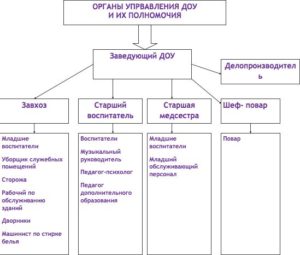 Наименование структурного подразделения (органа управления)Управление образования администрации муниципального образования Лабинский районРуководители структурных подразделений- начальник управления образования –Захарин Александр Витальевич;- заместитель начальника  управления  образования по дошкольному образованию - Грищенко Ольга Николаевна;- начальник отдела по дошкольному образованиюГрициненко Светлана ВалерьевнаАдресадрес: Российская Федерация, Краснодарский край,город Лабинск, ул. Пушкина, 66
график работы: с 09.00 до 18.00
справочный телефон: 8 (86169) 3-15-89
адрес сайта в сети интернет: detsad-7.ru 
адрес электронной почты: calini4enko.anna@yandex.ru 